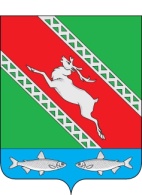 РОССИЙСКАЯ ФЕДЕРАЦИЯИРКУТСКАЯ ОБЛАСТЬДума муниципального образования «Катангский район»  Р Е Ш Е Н И Еот 30 июня 2021 года                  с. Ербогачен                                   № 2/11О согласовании перечня имущества,находящегося в муниципальнойсобственности МО «Катангский район»и подлежащего передаче в муниципальнуюсобственность Непского МОВ целях разграничения муниципальной собственности между муниципальным образованием «Катангский район» и Непским муниципальным образованием, на основании  п. 3 ст. 3.1. Федерального закона от 25.10.2001 № 137-ФЗ «О введении в действие Земельного кодекса Российской Федерации» и в соответствии с Законом Иркутской области от 16.05.2008 № 14-оз «Об отдельных вопросах разграничения имущества, находящегося в муниципальной собственности, между муниципальными образованиями Иркутской области», руководствуясь статьей 49 Устава муниципального образования «Катангский район»,  Дума муниципального образования «Катангский район» РЕШИЛА:
           1. Согласовать прилагаемый перечень имущества, находящегося в муниципальной собственности муниципального образования «Катангский район» и подлежащего передаче в муниципальную собственность Непского муниципального образования.2. Настоящее решение опубликовать на официальном сайте администрации  муниципального образования «Катангский район» и в муниципальном вестнике муниципального образования «Катангский район».Председатель ДумыМО «Катангский район»                                                                                          Н. М. ЛукичеваМэр МО «Катангский район»                                                                                  С. Ю. ЧонскийПриложение к решению Думы муниципального образования«Катангский район»от 30.06.2021 № 2/11ПЕРЕЧЕНЬ ИМУЩЕСТВА, НАХОДЯЩЕГОСЯ В МУНИЦИПАЛЬНОЙ СОБСТВЕННОСТИ МУНИЦИПАЛЬНОГО ОБРАЗОВАНИЯ «КАТАНГСКИЙ РАЙОН» И ПОДЛЕЖАЩЕГО ПЕРЕДАЧЕ В МУНИЦИПАЛЬНУЮ СОБСТВЕННОСТЬ НЕПСКОГО МУНИЦИПАЛЬНОГО ОБРАЗОВАНИЯ  N п/п Наименование Адрес Адрес Кадастровый (или условный) номер Кадастровый (или условный) номер 1 2 3 3 4 4 1Административное здание Иркутская область, Катангский район, с. Токма, ул. С. А. Гордеева, дом 33Иркутская область, Катангский район, с. Токма, ул. С. А. Гордеева, дом 3338:23:110101:9738:23:110101:972Земельный участок Иркутская область, Катангский район, с. Токма, ул. С. А. Гордеева, 33Иркутская область, Катангский район, с. Токма, ул. С. А. Гордеева, 3338:23:110101:9138:23:110101:91